PIETEIKUMS  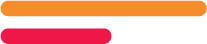 “Atbalsta pasākumi iekļaujošas darba vides veicināšanai un dažādībasvadībai” un pretendēšanai uz “DAŽĀDĪBAS ĶIPLOKS” balvuDARBA DEVĒJSNosaukums:Reģistrācijas Nr.:Adrese:KONTAKTPERSONAVārds, uzvārds:	 Amats:	 E-pasta adrese:	 Tālrunis:	 SKAIDROJUMS Darba devējs – norādītā juridiskā persona, kas līdz ar šīs anketas aizpildīšanu, parakstīšanu un nodošanu vai nosūtīšanu organizatoriem, ir pieteikusies dažādības un iekļaujošas darba vides novērtējumam. Kontaktpersona – darba devēja deleģēta persona saziņai ar pasākumu organizatoriem neskaidrību vai papildus informācijas nepieciešamības gadījumā.  